  Below is a text box that contains a space for a wet ink signature, date and notary public certification.Below is a text box that contains a space for a wet ink signature, date and notary public certification.: : : : PLEASE NOTE: If Class AB sewage sludge, attach a topographic map that shows the required buffer zones stated in 30 TAC §312.44.    Copy of deed record for the siteIs groundwater monitoring currently conducted at this disposal unit, or is groundwater monitoring data otherwise available?If yes, attach a copy of available groundwater monitoring data.Has a groundwater monitoring program been prepared for this disposal unit?     	    If yes, attach a copy of the groundwater monitoring program.Provide a certification from a qualified groundwater scientist that the aquifer below the disposal unit will not be contaminated.Provide a profile of soil types encountered down to the groundwater table and the depth to the shallowest groundwater.ExampleWQ11280-001Option 1: Density of Fecal Coliform300,000 cfu/g12/2/98NAExampleWQ11280-001Option 10: Incorporate within 6 hrsVisual inspection of area after tillingExampleWQ13450-003Option 4: SOUR <=1.5 mg 02/hr/g total solids at 20C (<2% solids)Aerobically digested, 2.0% solids, SOUR=1.3 mg/g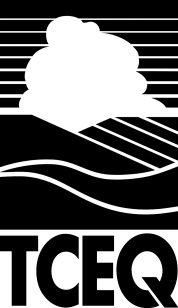 